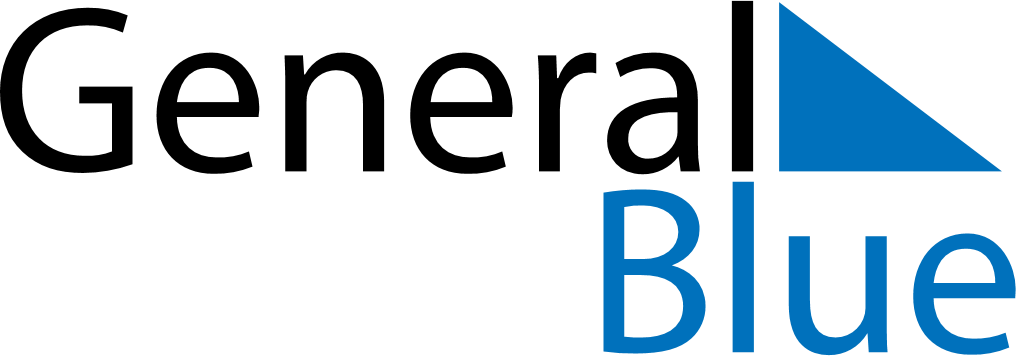 May 2030May 2030May 2030May 2030EcuadorEcuadorEcuadorSundayMondayTuesdayWednesdayThursdayFridayFridaySaturday12334Labour Day5678910101112131415161717181920212223242425The Battle of PichinchaThe Battle of Pichincha26272829303131